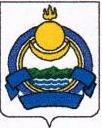 Министерство сельского хозяйства и продовольствия Республики Бурятия извещает о проведении Институтом непрерывного образования ФГБОУ ВО «Бурятская ГСХА им. В.Р. Филиппова» курсов повышения квалификации по программе «Организация и функционирование крестьянских (фермерских) хозяйств». Состоится обучение 14 февраля 2020 года по адресу: г. Улан-Удэ, ул. Трубачеева, д. 148, начало в 09:00 часов. Стоимость – 3000,0 руб.Заявки на участие принимаются до 13 февраля 2020 г. по тел. 43-30-97 и на электронный адрес – 433097@mail.ru.Исп. Хамашкеева Е.М.Тел. 8-3012-55-30-13МИНИСТЕРСТВО СЕЛЬСКОГОХОЗЯЙСТВА И ПРОДОВОЛЬСТВИЯ РЕСПУБЛИКИ БУРЯТИЯМИНИСТЕРСТВО СЕЛЬСКОГОХОЗЯЙСТВА И ПРОДОВОЛЬСТВИЯ РЕСПУБЛИКИ БУРЯТИЯ          БУРЯАД УЛАСАЙХYДОО АЖАХЫН  БОЛОН                           ЭДЕЭ ХООЛОЙ  ЯАМАН670034, г. Улан-Удэ, ул. Хахалова 4-а, тел. (301-2) 55-29-80, факс 55-29-68.E-mail: minsel03@govrb.ru670034, г. Улан-Удэ, ул. Хахалова 4-а, тел. (301-2) 55-29-80, факс 55-29-68.E-mail: minsel03@govrb.ru670034, г. Улан-Удэ, ул. Хахалова 4-а, тел. (301-2) 55-29-80, факс 55-29-68.E-mail: minsel03@govrb.ruИс     11.02.2020 № 13-03-21-И451/20 На   На № ____________ от _______________ Главам муниципальных образований районовГлавам муниципальных образований районов